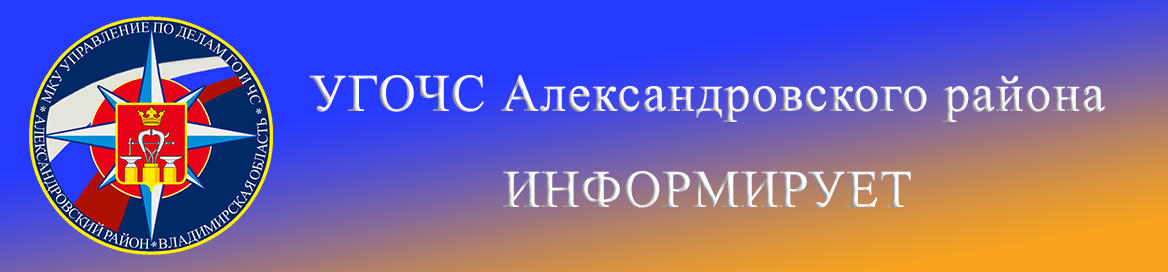 ПАМЯТКА  НАСЕЛЕНИЮ:АФРИКАНСКАЯ  ЧУМА  СВИНЕЙ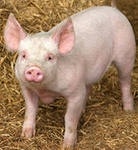      Африканская чума свиней  (АЧС) – особо опасная высококонтагиозная вирусная болезнь домашних и диких свиней, характеризующаяся быстрым распространением, высокой степенью смертности.     Погибает до 100 %заболевших свиней.Африканская чума свиней не представляет опасности для здоровья людей     Лекарственные средства для профилактики и лечения АЧС отсутствуют.    Источником болезни являются больные свиньи, выделяющие вирус с мочой, калом, истечениями из носа и другими выделениями.    Передача заболевания здоровым животным может осуществляться через зараженные вирусом корма, подстилку, навоз, трупы и продукты убоя животных (мясо, мясопродукты, кровь).Клинические признаки заболевания.  От заражения до появления клинических признаков проходит 2-7 дней. У животных повышается температура тела до 42оС, появляются отдышка, кашель, пропадает аппетит, усиливается жажда, отмечаются приступы рвоты и паралича задних конечностей, на коже внутренней поверхности бедер, на животе, шее, у основания ушей, на пятачке и хвосте становятся заметны красно-фиолетовые пятна.    Смерть наступает на 1-5 день, реже позднее.Во избежание возникновения и распространения африканской чумы свиней необходимо соблюдать следующие меры:- проводить ежедневный осмотр свиней с целью своевременного выявления возможного заболевания животных;- не скармливать свиньям пищевые отходы и отходы, полученные после забоя свиней, производить утилизацию отходов в установленных местах;- не приобретать корма и кормовые добавки  неизвестного происхождения в неустановленных торговых местах (обязательны наличие документов, подтверждающих происхождение и безопасность кормов, наличие разрешения на торговлю и т.д.);- не приобретать живых свиней, мясо и мясопродукты в неустановленных торговых точках, без ветеринарных сопроводительных документов;- допускать ветеринарных врачей на территорию частных подворий для осмотра свиней и проведения мероприятий;- немедленно сообщать обо всех случаях заболевания свиней специалистам ветеринарной службы или сельским исполнительным комитетам;- не допускать посещения личных подворий посторонними лицами;- постоянно вести борьбу с грызунами;- не завозить свиней  без согласования с Государственной ветеринарной службой района из других регионов.ПОМНИТЕ:Выполнение Вами этих  рекомендаций направлено на предупреждение заноса АЧС на территорию Ваших подворий и предотвращения экономических убытков.